Principal Profile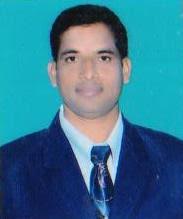 Name-Dr. Vijay Dnyandeo TambeDepartment: PharmacognosyQualification- PhD in Pharmacy-Jan. 2017, VMU, Salem        M. Pharm. Pharmacognosy (2006, Pune University)-First Class        B. Pharm (2003, Pune University)-First Class with Distinction.Experience- Total= 18 years (Academic- 17 yrs, Industry- 01 yr)Industry-1) Worked as Production Chemist at Aurochem Pharmaceuticals       Pvt Ltd, Palghar  (21 May, 2003 to 28.12.2003) 2) Worked as Production Officer at Cipla Ltd, Patalganga MIDC, Raigadh (29.12.2003 to 31 May, 2004)Academic- 1) Principal- PRES, college of pharmacy (D and B Pharm), chincholi, Sinnar, Nashik since 01.07.2017 to till date 2) Assistant professor Pravara Rural College of Pharmacy, Pravaranagar A/P-Loni, Ahmednagar from 01.04.2012 to 30.06.20173) Lecturer at Pravara Rural College of Pharmacy, Pravaranagar  A/P-Loni, Ahmednagar From 18.09.2006 to 31.03.20012Previous Contributions- 1) Worked as a Examination Incharge for B. Pharm and M. Pharm since 2012-13 to 2014-15 (03 years)2) Worked as Student Welfare Officer since 2008-09 to 2013-14 (06 years)3) Worked as Training and Placement Officer from 2011-12 to 2012-13 (02 years)4) Worked as Cultural Incharge since 2009-10 to 2011-12(03 years)5) Worked as Alumni Coordinator Since 2011 to 2012 (01 years)6) Worked as Sports Incharge Since 2015 to 2016 (01 years)Research Grants-1) Grant of Rs. 3.0 Lac for MRP from BCUD, SPPU (2012-14)                      2) Grant of Rs. 1.9 Lac for MRP from BCUD, SPPU (2016-18)                      3) Grant of Rs. 1.0 Lac for Sports Equipments from SPPU (2015-16)Books Published- 06           Research Publications- National- 18      International-07Presentations- Research Presentations- 44                      Industry Visits- 10Seminar/Workshops organized- 08                                  Industry Visits- 10Conference/Seminar/Workshops attended- National- 22           International-08Professional memberships- APTI Member-MA/LM 3237 IASTAM-151 dated 12.02.2018SOCIETY FOR ETHNOPHARMACOLOGY Kolkata Membership No: SFE/22/I-1979Registered Pharmacist-87279 Maharashtra State Pharmacy Council